В соответствии с Федеральным законом «О приватизации государственного и муниципального имущества» от 21.12.2001 № 178-ФЗ, решением Собрания депутатов Батыревского муниципального округа Чувашской Республики от 30.03.2023 г.  № 11/22 «О порядке принятия решений об условиях приватизации муниципального имущества Батыревского муниципального округа Чувашской Республики»:1. Приватизировать находящееся в казне муниципального образования «Батыревский муниципальный округ Чувашской Республики» движимое имущество путем продажи на аукционе с открытой формой подачи предложений о цене в электронной форме:2. Утвердить аукционную документацию для проведения открытого аукциона в электронной форме по продаже муниципального имущества Батыревского муниципального округа Чувашской Республики, согласно приложению №1.3. Единой комиссии по проведению торгов провести мероприятия по продаже имущества, указанного в пункте 1 настоящего распоряжения, в установленном порядке.4. Контроль за выполнением настоящего распоряжения возложить на заместителя главы - начальника отдела экономики, сельского хозяйства и инвестиционной деятельности администрации Батыревского муниципального округа Чувашской Республики.Глава Батыревского муниципального округа								    Р.В. СеливановПриложение №1 к распоряжению администрации Батыревского муниципального округа Чувашской Республикиот 20 марта 2024 г. № 160Аукционная документация для проведения аукциона в электронной форме по продаже муниципального имущества Батыревского муниципального округа Чувашской Республикис. БатыревоЗаконодательное регулирование, основные термины и определенияАукцион по продаже имущества, находящегося в муниципальной собственности Батыревского муниципального округа Чувашской Республики, проводится в электронной форме в соответствии с Гражданским кодексом Российской Федерации, Федеральным законом от 21 декабря 2001 г. № 178-ФЗ «О приватизации государственного и муниципального имущества» (далее – Закон о приватизации), постановлением Правительства Российской Федерации от 27 августа 2012 г. № 860 «Об организации и проведении продажи государственного или муниципального имущества в электронной форме» и распоряжением администрации Батыревского муниципального округа Чувашской Республики от 20 марта 2024 г. №160.Сайт – часть информационного пространства в информационно-телекоммуникационной сети «Интернет» (далее – сеть «Интернет»), имеющая уникальное имя (адрес в сети «Интернет»), которую можно посмотреть с любого компьютера, подключенного к сети «Интернет» с помощью специальной программы.Предмет аукциона – продажа имущества, находящегося в муниципальной собственности Батыревского муниципального округа Чувашской Республики.Продавец – администрация Батыревского муниципального округа Чувашской Республики.Оператор электронной площадки – АО «Единая электронная торговая площадка», адрес местонахождения: 115114, г. Москва, ул. Кожевническая, д. 14, стр. 5 тел. 8 (495) 276-16-26.Регистрация на электронной площадке – процедура заполнения персональных данных и присвоения персональных идентификаторов в виде имени и пароля, необходимых для авторизации на электронной площадке, при условии согласия с правилами пользования электронной площадкой.Открытая часть электронной площадки – раздел электронной площадки, находящийся в открытом доступе, не требующий регистрации на электронной площадке для работы в нём.Закрытая часть электронной площадки – раздел электронной площадки, доступ к которому имеют только зарегистрированные на электронной площадке Продавец и участники продажи, позволяющий пользователям получить доступ к информации и выполнять определенные действия.«Личный кабинет» – персональный рабочий раздел на электронной площадке, доступ к которому может иметь только зарегистрированное на электронной площадке лицо путем ввода через интерфейс сайта идентифицирующих данных (имени пользователя и пароля).Электронный аукцион – торги по продаже муниципального имущества, право приобретения которого принадлежит участнику, предложившему в ходе торгов наиболее высокую цену, проводимые в виде аукциона, открытого по составу участников и по форме подачи предложений о цене, на котором подача заявок и предложений производится только в электронной форме с помощью электронной площадки.Лот – имущество, являющееся предметом торгов, реализуемое в ходе проведения одной процедуры продажи (электронного аукциона).Претендент – зарегистрированное на электронной площадке физическое или юридическое лицо, желающее принять участие в электронном аукционе, подавшее в установленном порядке заявку на участие в электронном аукционе и принимающее на себя обязательство выполнять условия электронного аукциона.Участник электронного аукциона – претендент, допущенный к участию в электронном аукционе.Электронная подпись – реквизит электронного документа, предназначенный для защиты данного электронного документа от подделки, полученный в результате криптографического преобразования информации с использованием закрытого ключа электронной подписи и позволяющий идентифицировать владельца сертификата ключа подписи, а также установить отсутствие искажения информации в электронном документе.Электронный документ – документ, в котором информация представлена в электронно-цифровой форме, подписанный электронной подписью лица, имеющего право действовать от имени лица, направившего такой документ.Электронный образ документа – электронная копия документа, выполненного на бумажном носителе, заверенная электронной подписью лица, имеющего право действовать от имени лица, направившего такую копию документа.Электронное сообщение (электронное уведомление) – любое распорядительное или информационное сообщение или электронный документ, направляемый пользователями электронной площадки друг другу в процессе работы на электронной площадке.Электронный журнал – электронный документ, в котором Оператором электронной площадки посредством программных и технических средств электронной площадки фиксируется ход проведения процедуры электронного аукциона.«Шаг аукциона» – установленная продавцом в фиксированной сумме и не изменяющаяся в течение всего электронного аукциона величина, составляющая не более 5 процентов начальной цены продажи, на которую в ходе процедуры электронного аукциона его участниками последовательно повышается начальная цена продажи.Победитель аукциона – участник электронного аукциона, предложивший наиболее высокую цену имущества.Контакты:Оператор электронной площадки – АО «Единая электронная торговая площадка», адрес местонахождения: 115114, г. Москва, ул. Кожевническая, д. 14, стр. 5 тел. 8 (495) 276-16-26.Для решения текущих вопросов пользователей (круглосуточно):
8 (495) 276-16-26 (звонок по России бесплатный). Адрес электронной почты E-mail: info@roseltorg.ru.Продавец – Администрация Батыревского муниципального округа Чувашской Республики. Адрес: 429350, Чувашская Республика, Батыревский район, с. Батырево, проспект Ленина, д. 5	График работы с 8.00 до 17.00 ежедневно (кроме субботы и воскресенья), перерыв с 12.00 до 13.00	Адрес электронной почты: economy8-batyr@cap.ru	Номер контактного телефона: тел.8 (835 32) 6-12-73.Контактные лица (представители Продавца): заведующий сектором земельных и имущественных отношений отдела экономики, сельского хозяйства и инвестиционной деятельности администрации Батыревского муниципального округа – Медведева Алевтина Федоровна;главный специалист-эксперт отдела экономики, сельского хозяйства и инвестиционной деятельности администрации Батыревского муниципального округа – Анисимова Екатерина Петровна..II. Информационное сообщение о проведении 18 апреля 2024 г. аукциона в электронной форме по продаже муниципального имущества, находящегося в казне Батыревского муниципального округа Чувашской Республики на электронной торговой площадке https://roseltorg.ruОбщие положения1. Основание проведения торгов: решение об условиях приватизации, принятое распоряжением администрации Батыревского муниципального округа Чувашской Республики от 20 марта 2024 г. № 160.2. Собственник выставляемого на торги имущества – муниципальное образование «Батыревский муниципальный округ Чувашской Республики в лице администрации Батыревского муниципального округа Чувашской Республики.3. Продавец – администрация Батыревского муниципального округа Чувашской Республики.4. Форма торгов (способ приватизации) – аукцион в электронной форме, открытый по составу участников и по форме подачи предложений о цене.Сведения о выставляемом на аукцион имуществеСроки подачи заявок, дата, время проведения аукционаУказанное в настоящем информационном сообщении время – московское.При исчислении сроков, указанных в настоящем информационном сообщении, принимается время сервера электронной торговой площадки – московское.1. Начало приема заявок на участие в аукционе – 22 марта 2024 г. в 08.00 часов.2. Окончание приема заявок на участие в аукционе – 16 апреля 2024 г. в 10.00 часов.3. Дата определения участников аукциона – 17 апреля 2024 г.4. Проведение аукциона (дата, время начала приема предложений по цене от участников аукциона) – 18 апреля 2024 г. в 10.00 часов.  5. Подведение итогов аукциона: процедура аукциона считается завершенной со времени подписания Продавцом протокола об итогах аукциона.Условия участия в аукционеЛицо, отвечающее признакам покупателя, в соответствии с Законом о приватизации, и желающее приобрести имущество, выставляемое на продажу посредством проведения аукциона (далее – Претендент), обязано осуществить следующие действия:– внести задаток на счет Оператора электронной площадки в порядке, установленном Регламентом электронной площадки;– в установленном порядке зарегистрировать заявку на электронной площадке по утвержденной Продавцом форме;– представить иные документы по перечню, указанному в настоящем информационном сообщении.Покупателями государственного и муниципального имущества могут быть любые физические и юридические лица, за исключением:государственных и муниципальных унитарных предприятий, государственных и муниципальных учреждений;юридических лиц, в уставном капитале которых доля Российской Федерации, субъектов Российской Федерации и муниципальных образований превышает 25 процентов, кроме случаев, предусмотренных статьей 25 Закона о приватизации;юридических лиц, местом регистрации которых является государство или территория, включенные в утверждаемый Министерством финансов Российской Федерации перечень государств и территорий, предоставляющих льготный налоговый режим налогообложения и (или) не предусматривающих раскрытия и предоставления информации при проведении финансовых операций (офшорные зоны), и которые не осуществляют раскрытие и предоставление информации о своих выгодоприобретателях, бенефициарных владельцах и контролирующих лицах в порядке, установленном Правительством Российской Федерации.Понятие «контролирующее лицо» используется в том же значении, что и в статье 5 Федерального закона от 29 апреля 2008 г. № 57-ФЗ «О порядке осуществления иностранных инвестиций в хозяйственные общества, имеющие стратегическое значение для обеспечения обороны страны и безопасности государства». Понятия «выгодоприобретатель» и «бенефициарный владелец» используются в значениях, указанных в статье 3 Федерального закона от 7 августа 2001 г. № 115-ФЗ «О противодействии легализации (отмыванию) доходов, полученных преступным путем, и финансированию терроризма».Обязанность доказать свое право на участие в аукционе возлагается на Претендента.Документооборот между претендентами, участниками, Оператором электронной площадки и продавцом осуществляется через электронную площадку в форме электронных документов либо электронных образов документов (документов на бумажном носителе, преобразованных в электронно-цифровую форму путем сканирования с сохранением их реквизитов), заверенных электронной подписью продавца, претендента или участника либо лица, имеющего право действовать от имени соответственно продавца, претендента или участника.Наличие электронной подписи означает, что документы и сведения, поданные в форме электронных документов, направлены от имени соответственно претендента, участника, продавца либо Оператора электронной площадки и отправитель несет ответственность за подлинность и достоверность таких документов и сведений.Порядок регистрации на электронной площадкеДля обеспечения доступа к участию в электронном аукционе Претендентам необходимо пройти процедуру регистрации на электронной площадке.Регистрация на электронной площадке осуществляется без взимания платы.Регистрации на электронной площадке подлежат Претенденты, ранее не зарегистрированные на электронной площадке или регистрация которых на электронной площадке была ими прекращена.Регистрация на электронной площадке проводится в соответствии с Положением об организации и проведении продажи государственного или муниципального имущества в электронной форме, утвержденным постановлением Правительства Российской Федерации от 27 августа 2012 г. № 860, и Регламентом Оператора электронной площадки.Порядок ознакомления с документами и информацией об объектеИнформационное сообщение о проведении аукциона размещается на официальном сайте Российской Федерации для размещения информации о проведении торгов www.torgi.gov.ru, официальном сайте Продавца – администрации Батыревского муниципального округа Чувашской Республики http://www.batyr.cap.ru/, на сайте Оператора электронной площадки https://roseltorg.ru.Любое лицо, независимо от регистрации на электронной площадке, со дня начала приема заявок вправе направить на электронный адрес Оператора электронной площадки – https://roseltorg.ru запрос о разъяснении размещенной информации.Такой запрос в режиме реального времени направляется в «личный кабинет» продавца для рассмотрения при условии, что запрос поступил продавцу не позднее 5 рабочих дней до окончания подачи заявок.В течение 2 рабочих дней со дня поступления запроса продавец предоставляет оператору электронной площадки для размещения в открытом доступе разъяснение с указанием предмета запроса, но без указания лица, от которого поступил запрос.С информацией о подлежащем приватизации имуществе можно ознакомиться в период заявочной кампании, направив запрос на электронный адрес Продавца economy8-batyr@cap.ru.По истечении 2 (двух) рабочих дней со дня поступления запроса Продавец направляет на электронный адрес Претендента ответ с указанием места, даты и времени выдачи документов для ознакомления с информацией об объекте.Любое лицо независимо от регистрации на электронной площадке с даты размещения информационного сообщения на официальных сайтах торгов до даты окончания срока приема заявок на участие в аукционе вправе осмотреть выставленное на продажу имущество в период приема заявок на участие в торгах. Запрос на осмотр выставленного на продажу имущества может быть направлен на электронный адрес Продавца economy8-batyr@cap.ru, не позднее, чем за два рабочих дня до даты окончания срока подачи заявок на участие в аукционе.Порядок, форма подачи заявок и срок отзыва заявок на участие в аукционеДля участия в аукционе претенденты подают следующие документы (предусмотрены Законом о приватизации):Физические лица:- заявку (заполненную) по форме согласно приложению 1 к аукционной документации;- копию всех листов документа, удостоверяющего личность.Юридические лица:- заявку (заполненную) по форме согласно приложению 2 к аукционной документации;- заверенные копии учредительных документов; - документ, содержащий сведения о доле Российской Федерации, субъекта Российской Федерации или муниципального образования в уставном капитале юридического лица (реестр владельцев имущества либо выписка из него или заверенное печатью (при ее наличии) юридического лица и подписанное его руководителем письмо); - документ, который подтверждает полномочия руководителя юридического лица на осуществление действий от имени юридического лица (копия решения о назначении этого лица или о его избрании) и в соответствии с которым руководитель юридического лица обладает правом действовать от имени юридического лица без доверенности.В случае, если от имени Претендента действует его представитель по доверенности, к заявке должна быть приложена доверенность на осуществление действий от имени Претендента, оформленная в установленном порядке, или нотариально заверенная копия такой доверенности. В случае, если доверенность на осуществление действий от имени Претендента подписана лицом, уполномоченным руководителем юридического лица, заявка должна содержать также документ, подтверждающий полномочия этого лица.Одно лицо имеет право подать только одну заявку на один объект приватизации.2. Заявки подаются на электронную площадку, начиная с даты начала приема заявок до времени и даты окончания приема заявок, указанных в информационном сообщении.3. При приеме заявок от претендентов Оператор электронной площадки обеспечивает регистрацию заявок и прилагаемых к ним документов в журнале приема заявок. Каждой заявке присваивается номер с указанием даты и времени приема.В течение одного часа со времени поступления заявки Оператор электронной площадки сообщает Претенденту о ее поступлении путем направления уведомления с приложением электронных копий зарегистрированной заявки и прилагаемых к ней документов.4. Заявки с прилагаемыми к ним документами, поданные с нарушением установленного срока, на электронной площадке не регистрируются.5. Претендент вправе не позднее дня окончания приема заявок отозвать заявку путем направления уведомления об отзыве заявки на электронную площадку.В случае отзыва Претендентом заявки в установленном порядке, уведомление об отзыве заявки вместе с заявкой в течение одного часа поступает в «личный кабинет» Продавца, о чем Претенденту направляется соответствующее уведомление.Порядок внесения и возврата задатка1. Для участия в аукционе Претендент вносит задаток в размере 10% от начальной цены продажи лота единым платежом в валюте Российской Федерации на расчетный счет Оператора электронной площадки, который должен поступить на указанный счет в срок не позднее даты окончания приема заявок на участие в аукционе (10.00 часов 16 апреля 2024 года). Реквизиты для перечисления задатка:Расчетный счет: 40702810510050001273Корреспондентский счет: 30101810145250000411БИК:044525411ИНН:7707704692КПП:772501001Наименование банка: Филиал «Центральный» Банка ВТБ (ПАО) в г. МосквеНаименование получателя: АО «Единая электронная торговая площадка»Назначение платежа: Пополнение лицевого счета № _______ по заявке № _______, НДС не облагаетсяЗадаток для участия в аукционе служит обеспечением исполнения обязательства победителя аукциона по заключению договора купли-продажи и оплате приобретенного на торгах имущества, вносится единым платежом на расчетный счет Претендента, открытый при регистрации на электронной площадке.Платежи по перечислению задатка  для участия в торгах и порядок возврата задатка осуществляются в соответствии с Регламентом электронной площадки.  Задаток, внесенный победителем аукциона либо лицом, признанным единственным участником аукциона, засчитывается в счет исполнения обязательств по оплате стоимости реализуемого имущества по договору купли-продажи.  2. Данное сообщение является публичной офертой для заключения договора о задатке в соответствии со статьей 437 Гражданского кодекса Российской Федерации, а подача претендентом заявки и перечисление задатка являются акцептом такой оферты, после чего договор о задатке считается заключенным в письменной форме.3.  Порядок возвращения задатка:участникам, за исключением победителя или лица, признанного единственным участником аукциона, - в течение 5 календарных дней со дня подведения итогов продажи имущества; претендентам, не допущенным к участию в аукционе, – в течение 5 календарных дней со дня подписания протокола о признании претендентов участниками аукциона;в случае отзыва претендентом заявки – в течение 5 календарных дней со дня поступления уведомления об отзыве. 4.  При уклонении или отказе победителя аукциона либо лица, признанного единственным участником аукциона, от заключения в установленный срок договора купли-продажи имущества задаток ему не возвращается. Условия допуска и отказа в допуске к участию в аукционе1. К участию в процедуре продажи имущества допускаются лица, признанные Продавцом в соответствии с Законом о приватизации участниками.2. Претендент не допускается к участию в аукционе по следующим основаниям:представленные документы не подтверждают право Претендента быть покупателем в соответствии с законодательством Российской Федерации; представлены не все документы в соответствии с перечнем, указанным в информационном сообщении (за исключением предложений о цене государственного или муниципального имущества на аукционе), или оформление указанных документов не соответствует законодательству Российской Федерации; заявка подана лицом, не уполномоченным Претендентом на осуществление таких действий; не подтверждено поступление в установленный срок задатка на счета, указанные в информационном сообщении. Перечень указанных оснований отказа Претенденту в участии в аукционе является исчерпывающим.3. Информация об отказе в допуске к участию в аукционе размещается на официальном сайте Российской Федерации для размещения информации о проведении торгов www.torgi.gov.ru, официальном сайте Продавца – администрации Батыревского муниципального округа Чувашской Республики http://www.batyr.cap.ru/ и в открытой части электронной площадки в срок не позднее рабочего дня, следующего за днем принятия указанного решения.Рассмотрение заявок1. В день определения участников аукциона, указанный в информационном сообщении о проведении аукциона по продаже государственного имущества в электронной форме, Оператор электронной площадки через «личный кабинет» Продавца обеспечивает доступ Продавца к поданным Претендентами заявкам и документам, а также к журналу приема заявок.2. Продавец в день рассмотрения заявок и документов Претендентов и установления факта поступления задатка подписывает протокол о признании Претендентов участниками, в котором приводится перечень принятых заявок (с указанием имен (наименований) Претендентов), перечень отозванных заявок, имена (наименования) Претендентов, признанных участниками, а также имена (наименования) Претендентов, которым было отказано в допуске к участию в аукционе, с указанием оснований такого отказа.3. Претендент приобретает статус участника аукциона с момента подписания протокола о признании Претендентов участниками аукциона.4. Не позднее следующего рабочего дня после дня подписания протокола о признании Претендентов участниками всем Претендентам, подавшим заявки, направляется уведомление о признании их участниками аукциона или об отказе в признании участниками аукциона с указанием оснований отказа. Информация о Претендентах, не допущенных к участию в аукционе, размещается в открытой части электронной площадки, на официальном сайте Российской Федерации для размещения информации о проведении торгов www.torgi.gov.ru и на официальном сайте Продавца http://www.batyr.cap.ru/.5. Проведение процедуры аукциона должно состояться не позднее третьего рабочего дня со дня определения участников, указанного в информационном сообщении о проведении аукциона в электронной форме.Порядок проведения аукциона1. Процедура аукциона проводится в день и время, указанные в информационном сообщении о проведении аукциона, путем последовательного повышения участниками начальной цены продажи на величину, равную либо кратную величине «шага аукциона».«Шаг аукциона» устанавливается продавцом в фиксированной сумме, составляющей не более 5 процентов начальной цены продажи, и не изменяется в течение всего аукциона.Во время проведения процедуры аукциона Оператор электронной площадки обеспечивает доступ участников к закрытой части электронной площадки и возможность представления ими предложений о цене имущества.2. Со времени начала проведения процедуры аукциона Оператором электронной площадки размещается:а) в открытой части электронной площадки - информация о начале проведения процедуры аукциона с указанием наименования имущества, начальной цены и текущего «шага аукциона»;б) в закрытой части электронной площадки - помимо информации, указанной в открытой части электронной площадки, также предложения о цене имущества и время их поступления, величина повышения начальной цены («шаг аукциона»), время, оставшееся до окончания приема предложений о цене имущества.3. В течение одного часа со времени начала проведения процедуры аукциона участникам предлагается заявить о приобретении имущества по начальной цене. В случае если в течение указанного времени:- поступило предложение о начальной цене имущества, то время для представления следующих предложений об увеличенной на «шаг аукциона» цене имущества продлевается на 10 (десять) минут со времени представления каждого следующего предложения. Если в течение 10 (десяти) минут после представления последнего предложения о цене имущества следующее предложение не поступило, аукцион с помощью программно-аппаратных средств электронной площадки завершается;- не поступило ни одного предложения о начальной цене имущества, то аукцион с помощью программно-аппаратных средств электронной площадки завершается. В этом случае временем окончания представления предложений о цене имущества является время завершения аукциона.4. Во время проведения процедуры аукциона программными средствами электронной площадки обеспечивается:- исключение возможности подачи участником предложения о цене имущества, не соответствующего увеличению текущей цены на величину «шага аукциона»;- уведомление участника в случае, если предложение этого участника о цене имущества не может быть принято в связи с подачей аналогичного предложения ранее другим участником.5. Победителем аукциона признается участник, предложивший наибольшую цену имущества.6. Ход проведения процедуры аукциона фиксируется Оператором электронной площадки в электронном журнале, который направляется Продавцу в течение одного часа со времени завершения приема предложений о цене имущества для подведения итогов аукциона путем оформления протокола об итогах аукциона. Протокол об итогах аукциона удостоверяет право победителя или лица, признанного единственным участником аукциона, на заключение договора купли-продажи имущества, содержит фамилию, имя, отчество (при наличии) или наименование юридического лица - победителя аукциона или лица, признанного единственным участником аукциона, цену имущества, предложенную победителем, или начальную цену имущества, в случае если лицо признано единственным участником аукциона - фамилию, имя, отчество (при наличии) или наименование юридического лица - участника продажи, который сделал предпоследнее предложение о цене такого имущества в ходе продажи (за исключением случаев, если заявку на участие в аукционе подало только одно лицо, признанное единственным участником аукциона), и подписывается продавцом в течение одного часа с момента получения электронного журнала, но не позднее рабочего дня, следующего за днем подведения итогов аукциона, либо не позднее рабочего дня, следующего за днем подведения итогов аукциона, в случае если заявку на участие в аукционе подало только одно лицо, признанное единственным участником аукциона. 7. Процедура аукциона считается завершенной со времени подписания Продавцом протокола об итогах аукциона. 8. Аукцион признается несостоявшимся в следующих случаях:- не было подано ни одной заявки на участие либо ни один из Претендентов не признан участником;- лицо, признанное единственным участником аукциона, отказалось от заключения договора купли-продажи; - ни один из участников не сделал предложение о начальной цене имущества.9. Решение о признании аукциона несостоявшимся оформляется протоколом.10. В течение одного часа с момента подписания протокола об итогах аукциона победителю или лицу, признанному единственным участником аукциона, направляется уведомление о признании его победителем или единственным участником аукциона, с приложением этого протокола, а также размещается в открытой части электронной площадки следующая информация: а) наименование имущества и иные позволяющие его индивидуализировать сведения (спецификация лота); б) цена сделки; в) фамилия, имя, отчество физического лица или наименование юридического лица - победителя или лица, признанного единственным участником аукциона. Отмена и приостановление аукциона1. Продавец вправе отменить аукцион не позднее, чем за 3 (три) дня до даты проведения аукциона.2. Решение об отмене аукциона размещается на официальном сайте Российской Федерации для размещения информации о проведении торгов www.torgi.gov.ru, на официальном сайте Продавца – администрации Батыревского муниципального округа Чувашской Республики http://www.batyr.cap.ru/ и в открытой части электронной площадки в срок не позднее рабочего дня, следующего за днем принятия указанного решения.3. Оператор электронной площадки извещает Претендентов об отмене аукциона не позднее следующего рабочего дня со дня принятия соответствующего решения путем направления указанного сообщения в «личный кабинет» Претендентов.4. Оператор электронной площадки приостанавливает проведение продажи имущества в случае технологического сбоя, зафиксированного программно-аппаратными средствами электронной площадки, но не более чем на одни сутки. Возобновление проведения продажи имущества начинается с того момента, на котором продажа имущества была прервана.В течение одного часа со времени приостановления проведения продажи имущества Оператор электронной площадки размещает на электронной площадке информацию о причине приостановления продажи имущества, времени приостановления и возобновления продажи имущества, уведомляет об этом участников, а также направляет указанную информацию продавцу для внесения в протокол об итогах продажи имущества.Заключение договора купли-продажи по итогам проведения аукциона1. Договор купли-продажи имущества (приложение 3 к аукционной документации), заключается между Продавцом и победителем аукциона либо лицом, признанным единственным участником аукциона, в соответствии с Законом о приватизации в течение 5 (пяти) рабочих дней с даты подведения итогов аукциона в форме электронного документа.2. Оплата приобретенного на аукционе имущества производится единовременно в соответствии с условиями договора купли-продажи имущества.3. Задаток, внесенный победителем аукциона, либо лица, признанного единственным участником аукциона, засчитывается в счет оплаты приобретенного имущества и перечисляется на счет Продавца в течение 5 (пяти) дней со дня истечения срока, установленного для заключения договора купли-продажи имущества.4. Факт оплаты имущества подтверждается выпиской со счета, указанного в договоре купли-продажи имущества. 5. При уклонении или отказе победителя или лица, признанного единственным участником аукциона, от заключения в установленный срок договора купли-продажи имущества результаты аукциона аннулируются продавцом, победитель или лицо, признанное единственным участником аукциона, утрачивает право на заключение указанного договора, задаток ему не возвращается. Кроме того, в случае неисполнения покупателем обязанности по оплате имущества, а также в случае уклонения участником, признанным победителем аукциона либо лица, признанного единственным участником аукциона, от заключения Договора купли-продажи (приложение 3 к информационному сообщению) с данного участника (покупателя) взимается штраф в размере задатка (10% от начальной цены объекта).6. Право собственности на имущество переходит к Покупателю в порядке, установленном законодательством Российской Федерации и договором купли-продажи после полной оплаты стоимости имущества. Факт оплаты подтверждается выпиской со счета о поступлении средств в размере и сроки, указанные в договоре купли-продажи.7. Передача имущества и оформление права собственности на него осуществляются в соответствии с законодательством Российской Федерации и договором купли-продажи имущества не позднее чем через 30 (тридцать) календарных дней после оплаты имущества.С дополнительными сведениями об объектах продажи, формой заявки, условиями договора купли-продажи, требованиями к оформлению представляемых документов, внесения задатка, подачи заявки, правилами проведения продажи на аукционе, покупатели могут ознакомиться по адресу: Чувашская Республика, Батыревский район, с. Батырево, пр. Ленина, д.5, каб. 5, на сайте администрации Батыревского муниципального округа Чувашской Республики http://www.batyr.cap.ru/, официальном сайте Российской Федерации www.torgi.gov.ru, сайте Оператора электронной площадки https://roseltorg.ru.	Тел. для справок: 8 (835 32) 6-12-73.Приложение 1 к аукционной документацииЗАЯВКА НА УЧАСТИЕ В ЭЛЕКТРОННОМ АУКЦИОНЕ ПО ПРОДАЖЕ ИМУЩЕСТВА, НАХОДЯЩЕГОСЯ В МУНИЦИПАЛЬНОЙ СОБСТВЕННОСТИ БАТЫРЕВСКОГО МУНИЦИПАЛЬНОГО ОКРУГА ЧУВАШСКОЙ РЕСПУБЛИКИ(для физических лиц)(все графы заполняются в электронном виде)Заявка подана: ________________________________________________________________________________(фамилия, имя, отчество, дата рождения лица, подающего заявку)_______________________________________________________________________________,именуемый далее Претендент, удостоверение личности ____________________________________ _____________________________________________________________________________________                                    (наименование документа, серия, дата и место выдачи)________________________________________________________________________________адрес электронной почты Претендента ________________________________________________контактный телефон Претендента __________________________________________________________адрес Претендента, банковские реквизиты, _______________________________________________ ____________________________________________________________________________________________________________________________________________________________________________________________________________________________________________________________________________________________________________________________________________________Доверенное лицо Претендента (ФИО)______________________________________________ действует на основании _______________________________________________________________удостоверение личности доверенного лица _______________________________________________  _____________________________________________________________________________________(наименование документа, серия, дата и место выдачи)принимая решение об участии в торгах по продаже _____________________________________________________________________________________________		(наименование имущества, его основные характеристики и местонахождение, код лота)____________________________________________________________________________________________(далее – Имущество)обязуюсь:Выполнять правила и условия проведения торгов, указанные в информационном сообщении, размещенном на сайте на сайте администрации Батыревского муниципального округа Чувашской Республики http://www.batyr.cap.ru/, официальном сайте Российской Федерации www.torgi.gov.ru, сайте Оператора электронной площадки https://roseltorg.ru.В случае признания победителем торгов, либо лицом, признанным единственным участником аукциона, в случае, установленном в абзаце втором пункта 3 статьи 18 Федеральным законом от 21 декабря 2001 г. № 178-ФЗ «О приватизации государственного и муниципального имущества»:- в течение пяти рабочих дней с даты подведения итогов аукциона заключить с Продавцом договор купли-продажи и уплатить Продавцу стоимость имущества, установленную по результатам аукциона, в сроки и на счёт, определяемые договором купли-продажи.- в установленных законодательством случаях получить согласие антимонопольного органа.Мне известно, что: 1. Задаток подлежит перечислению Претендентом на счет Оператора электронной площадки после заключения договора о задатке (договора присоединения) и перечисляется непосредственно Претендентом. Информационное сообщение об аукционе является публичной офертой для заключения договора о задатке в соответствии со статьей 437 Гражданского кодекса Российской Федерации, а подача претендентом заявки и перечисление задатка являются акцептом такой оферты, после чего договор о задатке считается заключенным в письменной форме.2. В случае отказа (уклонения) победителя торгов либо лица, признанного единственным участником аукциона, в случае, установленном в абзаце втором пункта 3 статьи 18 Федеральным законом от 21 декабря 2001 г. № 178-ФЗ «О приватизации государственного и муниципального имущества», от подписания договора, заключаемого по итогам торгов, отказа от оплаты цены Имущества, определенной по итогам торгов, за вычетом ранее внесенного задатка, сумма внесенного им задатка ему не возвращается. Кроме того, в случае неисполнения покупателем обязанности по оплате Имущества, а также в случае уклонения участником, признанным победителем аукциона либо лицом, признанным единственным участником аукциона, в случае, установленном в абзаце втором пункта 3 статьи 18 Федеральным законом от 21 декабря 2001 г. № 178-ФЗ «О приватизации государственного и муниципального имущества», от заключения Договора купли-продажи (Приложение 3 к информационному сообщению) с данного участника (покупателя) взимается штраф в размере задатка (10% от начальной цены объекта).3.  Передача Имущества в собственность покупателя производится в срок не более 30 дней после выполнения условий Договора купли-продажи. 4. Настоящим подтверждаю, что ознакомился с информацией о приватизируемом Имуществе. Претензий по объему и качеству документации не имею.5. Вышеуказанный объект продажи осмотрен и претензий к Продавцу по поводу технического состояния объекта не имеется.    6. Настоящей заявкой подтверждаю согласие (обладаю правом давать письменное согласие от имени Претендента) на использование предоставленных мною персональных данных в связи с участием в торгах.Я гарантирую достоверность информации, содержащейся в документах и сведениях, находящихся в реестре аккредитованных на электронной торговой площадке Претендентов.Я подтверждаю, что располагаю данными о Продавце, предмете аукциона, начальной цене продажи имущества, величине повышения начальной цены продажи имущества («шаг аукциона»), дате, времени проведения аукциона, порядке его проведения, порядке определения победителя, заключения договора купли-продажи и его условиями, последствиях уклонения или отказа от подписания протокола об итогах аукциона, договора купли-продажи.Я подтверждаю, что на дату подписания настоящей заявки ознакомлен с Регламентом электронной площадки в соответствии с которым осуществляются платежи по перечислению задатка для участия в торгах и устанавливается порядок возврата задатка. Я подтверждаю, что на дату подписания настоящей заявки ознакомлен с характеристиками имущества, указанными в информационном сообщении о проведении настоящей процедуры, что мне была представлена возможность ознакомиться с состоянием имущества в результате осмотра, в порядке, установленном информационным сообщением о проведении настоящей процедуры, претензий не имею.Я ознакомлен с положениями Федерального закона от 27 июля 2006 г. № 152-ФЗ «О персональных данных», права и обязанности в области защиты персональных данных мне разъяснены.Я согласен на обработку своих персональных данных и персональных данных доверителя (в случае передоверия).           Приложение 2 к аукционной документацииЗАЯВКА НА УЧАСТИЕ В ЭЛЕКТРОННОМ АУКЦИОНЕ ПО ПРОДАЖЕ ИМУЩЕСТВА, НАХОДЯЩЕГОСЯ В МУНИЦИПАЛЬНОЙ СОБСТВЕННОСТИ БАТЫРЕВСКОГО МУНИЦИПАЛЬНОГО ОКРУГА ЧУВАШСКОЙ РЕСПУБЛИКИ (для юридических лиц)(все графы заполняются в электронном виде)Заявка подана: _____________________________________________________________________________________________                    (полное наименование юридического лица, ИНН, подающего заявку)____________________________________________________, именуемый далее Претендент, в лице ____________________________________________________________________________________,		(Фамилия, имя, отчество, должность )действующего на основани_________________________________________________________________________________________________________________________________________________адрес электронной почты Претендента ___________________________________________________банковские реквизиты Претендента _____________________________________________________________________________________________________________________________________________________________________________________________________________________________юридический адрес Претендента ___________________________________________________________________________________________________________________________________________фактический адрес Претендента_________________________________________________________________________________________________________________________________________контактный телефон Претендента ___________________________________________________принимая решение об участии в торгах по продаже _____________________________________________________________________________________________		(наименование имущества, его основные характеристики и местонахождение, код лота)_____________________________________________________________________________________________(далее – Имущество)обязуюсь:Выполнять правила и условия проведения торгов, указанные в информационном сообщении, размещенном на сайте администрации Батыревского муниципального округа Чувашской Республики http://www.batyr.cap.ru/, официальном сайте Российской Федерации www.torgi.gov.ru, сайте Оператора электронной площадки https://roseltorg.ru.В случае признания победителем торгов, либо лицом, признанным единственным участником аукциона, в случае, установленном в абзаце втором пункта 3 статьи 18 Федеральным законом от 21 декабря 2001 г. № 178-ФЗ «О приватизации государственного и муниципального имущества»:- в течение пяти рабочих дней с даты подведения итогов аукциона заключить с Продавцом договор купли-продажи и уплатить Продавцу стоимость имущества, установленную по результатам аукциона, в сроки и на счёт, определяемые договором купли-продажи.- в установленных законодательством случаях получить согласие антимонопольного органа.Мне известно, что: 1. Задаток подлежит перечислению Претендентом на счет Оператора электронной площадки после заключения договора о задатке (договора присоединения) и перечисляется непосредственно Претендентом. Информационное сообщение об аукционе является публичной офертой для заключения договора о задатке в соответствии со статьей 437 Гражданского кодекса Российской Федерации, а подача претендентом заявки и перечисление задатка являются акцептом такой оферты, после чего договор о задатке считается заключенным в письменной форме.2. В случае отказа (уклонения) победителя торгов либо лица, признанного единственным участником аукциона, в случае, установленном в абзаце втором пункта 3 статьи 18 Федеральным законом от 21 декабря 2001 г. № 178-ФЗ «О приватизации государственного и муниципального имущества», от подписания договора, заключаемого по итогам торгов, отказа от оплаты цены Имущества, определенной по итогам торгов, за вычетом ранее внесенного задатка, сумма внесенного им задатка ему не возвращается. Кроме того, в случае неисполнения покупателем обязанности по оплате Имущества, а также в случае уклонения участником, признанным победителем аукциона либо лицом, признанным единственным участником аукциона, в случае, установленном в абзаце втором пункта 3 статьи 18 Федеральным законом от 21 декабря 2001 г. № 178-ФЗ «О приватизации государственного и муниципального имущества», от заключения Договора купли-продажи (Приложение 3 к информационному сообщению) с данного участника (покупателя) взимается штраф в размере задатка (10% от начальной цены объекта).3.  Передача Имущества в собственность покупателя производится в срок не более 30 дней  после выполнения условий  Договора купли-продажи. 4. Настоящим подтверждаю, что ознакомился с информацией о приватизируемом Имуществе. Претензий по объему и качеству документации не имею.5. Настоящей заявкой подтверждаю согласие (обладаю правом давать письменное согласие от имени Претендента) на использование предоставленных мною персональных данных в связи с участием в торгах.Мы гарантируем достоверность информации, содержащейся в документах и сведениях, находящихся в реестре аккредитованных на электронной торговой площадке Претендентов.Мы подтверждаем, что располагаем данными о Продавце, предмете аукциона, начальной цене продажи имущества, величине повышения начальной цены продажи имущества («шаг аукциона»), дате, времени проведения аукциона, порядке его проведения, порядке определения победителя, заключения договора купли-продажи и его условиями, последствиях уклонения или отказа от подписания протокола об итогах аукциона, договора купли-продажи.Мы подтверждаем, что на дату подписания настоящей заявки ознакомлены с Регламентом электронной площадки в соответствии с которым осуществляются платежи по перечислению задатка для участия в торгах и устанавливается порядок возврата задатка. Мы подтверждаем, что на дату подписания настоящей заявки ознакомлены с характеристиками имущества, указанными в информационном сообщении о проведении настоящей процедуры, что нам была представлена возможность ознакомиться с состоянием имущества в результате осмотра, в порядке, установленном информационным сообщением о проведении настоящей процедуры, претензий не имеем.Мы ознакомлены с положениями Федерального закона от 27 июля 2006 г. № 152-ФЗ «О персональных данных», права и обязанности в области защиты персональных данных нам разъяснены.Мы согласны на обработку своих персональных данных и персональных данных доверителя (в случае передоверия).           Приложение 3 к аукционной документацииДоговор купли-продажи №____с. Батырево                                                                                                "____"_____________20__ г.Администрация Батыревского муниципального округа Чувашской Республики, именуемая в дальнейшем «Продавец», в лице __________________________________, действующего на основании ____________________________________________________________, с одной стороны, и _________________________________________, именуемый в дальнейшем «Покупатель», в лице ___________________________________________, действующий на основании ________________________________________, с другой стороны, в соответствии с Федеральным законом от 21 декабря 2001 г. № 178-ФЗ «О приватизации государственного и муниципального имущества», Положением об организации и проведении продажи государственного или муниципального имущества в электронной форме, утвержденным постановлением Правительства Российской Федерации от 27 августа 2012 г. № 860, распоряжением администрации Батыревского муниципального округа Чувашской Республики от __________________, положениями аукционной документации для проведения открытого аукциона в электронной форме по продаже муниципального имущества Батыревского муниципального округа Чувашской Республики, размещенной на официальных сайтах в сети Интернет http://www.batyr.cap.ru/ и www.torgi.gov.ru, на сайте Оператора электронной площадки (АО «Единая электронная торговая площадка» https://roseltorg.ru) и  на  основании Протокола № _____ об итогах аукциона от  «______»______________20__ г., (далее - Аукцион) заключили настоящий Договор (далее – Договор) о нижеследующем.1.  Предмет договора1.1. Продавец продает, а Покупатель покупает муниципальное имущество казны Батыревского муниципального округа Чувашской Республики.1.2. Сведения о муниципальном имуществе, являющемся предметом купли-продажи: __________________________________________ (далее – Имущество).2. Обязательства сторон2.1.  Стороны по настоящему Договору обязуются:Покупатель:произвести оплату за Имущество по цене и в порядке, установленном в разделе 3 настоящего Договора;принять Имущество в собственность по акту приема-передачи, являющемуся неотъемлемой частью настоящего Договора, в течение 10 календарных дней после полной оплаты стоимости Имущества.Продавец:осуществить действия по передаче Имущества в собственность Покупателю в порядке, установленном разделом 4 настоящего Договора.Оплата имуществаДля покупателя -  физического лица3.1. Установленная по итогам Аукциона цена продажи Имущества, указанного в разделе 1 настоящего Договора, составляет __________________ рублей, в т.ч. по ставке НДС 20% в сумме_________________ рублей. 3.2. Задаток в сумме __________________________ рублей, внесенный Покупателем на расчетный счет оператора электронной площадки, засчитывается в счет оплаты Имущества. 3.3.  Покупатель в течение 15 (пятнадцати) рабочих дней с даты заключения настоящего Договора, обязан перечислить за вычетом суммы задатка, указанного в пункте 3.2 настоящего Договора, денежные средства в счет оплаты стоимости Имущества в размере __________(__________________________) рублей по следующим реквизитам:Администрация Батыревского муниципального округа Чувашской Республики (л/с 04153Q41660), номер счета получателя (казначейский счет) 03100643000000011500, Банк получателя Отделение – НБ Чувашская Республика Банка России//УФК по Чувашской Республике г. Чебоксары, кор. счет 40102810945370000084, БИК 019706900, ИНН 2100002608, КПП 210001001, ОГРН 1222100009064, ОКТМО 97507000.КБК 90311402043140000410 (Доходы от реализации иного имущества, находящегося в собственности муниципальных округов).В платежном поручении, оформляющем оплату, должно быть указано: Средства от продажи движимого имущества _____________________, согласно договору купли-продажи № _____ от  «___»__________20__ года.3.4. Надлежащим выполнением обязательства Покупателя по оплате за Имущество является выполнение пункта 3.3. настоящего Договора.3.5. Моментом надлежащего исполнения обязательства Покупателя по оплате стоимости Имущества является дата поступления денежных средств на счета, указанные в пункте 3.3. настоящего Договора.  Для покупателя - юридического лица, индивидуального предпринимателя3.1. Установленная по итогам Аукциона цена продажи Имущества, указанного в разделе 1 настоящего Договора, составляет ___________ (______________________) рублей, в т.ч. по ставке НДС 20% в сумме_________________ рублей. 3.2. Задаток в сумме ____________________ рублей, внесенный Покупателем на расчетный счет оператора электронной площадки, засчитывается в счет оплаты Имущества. 3.3. Покупатель в течение 15 (пятнадцати) рабочих дней с даты заключения настоящего Договора, обязан перечислить за вычетом суммы задатка, указанного в пункте 3.2. настоящего Договора, и НДС (20 %), денежные средства в счет оплаты стоимости Имущества в размере __________(__________________________) рублей по следующим реквизитам:Администрация Батыревского муниципального округа Чувашской Республики (л/с 04153Q41660), номер счета получателя (казначейский счет) 03100643000000011500, Банк получателя Отделение – НБ Чувашская Республика Банка России//УФК по Чувашской Республике г. Чебоксары, кор. счет 40102810945370000084, БИК 019706900, ИНН 2100002608, КПП 210001001, ОГРН 1222100009064, ОКТМО 97507000.КБК 90311402043140000410 (Доходы от реализации иного имущества, находящегося в собственности муниципальных округов).В платежном поручении, оформляющем оплату, должно быть указано: Средства от продажи движимого имущества _____________________, согласно договору купли-продажи № _____ от  «___»__________20___ года.В соответствии с Налоговым кодексом Российской Федерации, Покупатель самостоятельно исчисляет налог на добавленную стоимость и уплачивает его в федеральный бюджет.3.4. Надлежащим выполнением обязательства Покупателя по оплате за Имущество является выполнение пункта 3.3. настоящего Договора.3.5. Моментом надлежащего исполнения обязательства Покупателя по оплате стоимости Имущества является дата поступления денежных средств на счета, указанные в пункте 3.3. настоящего Договора.  4. Передача имущества4.1. Передача Имущества от Продавца к Покупателю осуществляется по акту приема-передачи. Акт приема-передачи подписывается сторонами в течение 10 дней после полной оплаты Покупателем стоимости имущества в сроки, указанные в договоре купли-продажи. Факт оплаты подтверждается выпиской из лицевого счета для учета операций со средствами, поступающими во временное распоряжение бюджетного учреждения.4.2. Имущество считается переданным Покупателю с даты подписания акта приема-передачи Имущества.4.3. После подписания акта приема-передачи Имущества риск случайной гибели и случайного повреждения Имущества переходит на Покупателя. 5. Ответственность Сторон5.1. За невыполнение или ненадлежащее выполнение обязательств по настоящему Договору Стороны несут имущественную ответственность в соответствии с законодательством Российской Федерации и настоящим Договором.5.2. За нарушение сроков внесения денежных средств в счет оплаты Имущества в порядке, предусмотренном пунктом 3.3 настоящего Договора, Покупатель уплачивает  пени в размере 0,2 % от невнесенной суммы за каждый день просрочки, включая день погашения задолженности в безналичном порядке Управление Федерального казначейства по Чувашской Республике (Администрация Батыревского муниципального округа Чувашской Республики (л/с 04153Q41660), номер счета получателя (казначейский счет) 03100643000000011500, Банк получателя Отделение – НБ Чувашская Республика Банка России//УФК по Чувашской Республике г. Чебоксары, кор. счет 40102810945370000084, БИК 019706900, ИНН 2100002608, КПП 210001001, ОГРН 1222100009064, ОКТМО 97507000, КБК 90311607090140000140 уплата пени за просрочку платежа, согласно договору купли-продажи № ____  от   ___ ___________ 20___ г.Просрочка внесения денежных средств в счет оплаты за Имущество в сумме и сроки, указанные в разделе 3 настоящего Договора, не может составлять более пяти рабочих дней. Просрочка свыше пяти рабочих дней считается отказом Покупателя от исполнения обязательств по оплате за Имущество, установленных разделом 3 настоящего Договора.Продавец в течение 3 (трех) дней с момента истечения допустимой просрочки, направляет Покупателю письменное уведомление, с даты отправления которого настоящий Договор считается расторгнутым, все обязательства Сторон по настоящему Договору прекращаются, задаток Покупателю не возвращается. Оформление Сторонами дополнительного соглашения о расторжении настоящего Договора в данном случае не требуется.При расторжении договора Имущество остается в собственности Батыревского муниципального округа Чувашской Республики.5.3. В случае отказа Покупателя от исполнения обязанности по оплате стоимости  Имущества, предусмотренной пунктом 3.3 настоящего Договора, Покупатель обязан уплатить штраф Продавцу в размере внесенного для участия в аукционе задатка, а именно __________________ рублей, по следующим реквизитам: Управление Федерального казначейства по Чувашской Республике (Администрация Батыревского муниципального округа Чувашской Республики (л/с 04153Q41660), номер счета получателя (казначейский счет) 03100643000000011500, Банк получателя Отделение – НБ Чувашская Республика Банка России//УФК по Чувашской Республике г. Чебоксары, кор. счет 40102810945370000084, БИК 019706900, ИНН 2100002608, КПП 210001001, ОГРН 1222100009064, ОКТМО 97507000, КБК 90311607090140000140 уплата штрафа, согласно договору купли-продажи № ____  от ___ ________________ 20___ г.6. Заключительные положения  6.1. Течение срока начинается на следующий день после наступления события, которым определено его начало. 6.2. Настоящий Договор вступает в силу с момента его подписания и прекращает свое действие:надлежащим исполнением Сторонами своих обязательств по настоящему Договору;в предусмотренных настоящим Договором случаях;по иным основаниям, предусмотренным действующим законодательством Российской Федерации. 6.3. Споры, возникающие между Сторонами в ходе исполнения настоящего Договора, рассматриваются в соответствии с действующим законодательством.6.4. Настоящий Договор составлен в двух подлинных экземплярах, по одному для Продавца и Покупателя.ЮРИДИЧЕСКИЕ АДРЕСА, БАНКОВСКИЕ РЕКВИЗИТЫ И ПОДПИСИ СТОРОНЧĂВАШ РЕСПУБЛИКИН ПАТĂРЬЕЛ                                     МУНИЦИПАЛЛĂ ОКРУГĔН АДМИНИСТРАЦИЙĔ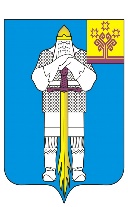 ЧУВАШСКАЯ РЕСПУБЛИКААДМИНИСТРАЦИЯБАТЫРЕВСКОГОМУНИЦИПАЛЬНОГО ОКРУГАХУШУ20.03.2024 ç., 160 № Патăрьел ялěРАСПОРЯЖЕНИЕ20.03.2024 г. № 160село БатыревоОб условиях приватизации муниципального имущества Батыревского муниципального округа Чувашской Республики             №лотаНаименование движимого имущества, год Изготовления, характеристикиИдентификационный номер (VIN)Паспорт транспортногосредстваНачальная цена              продажи          с учетом НДС (руб.)1Трактор Б-10 М 0111-1Е, год выпуска 2009; заводской номер машины (рамы)- 28079 (171372), двигатель № 25826, коробка передач № 03455, основной ведущий мост № 941094, цвет желтый, эмаль АС1247, вид движителя гусеничный, мощность двигателя кВТ (л.с.)- 132 (180), максимальная конструктивная скорость 10,38 км/ч.-Паспорт самоходной машины ВЕ 486759251 000,00№лотаНаименование движимого имущества, год изготовления, характеристикиМестонахождение объектаНачальная цена              продажи          с учетом НДС (руб.)Шаг аукциона 5 % от начальной цены продажи(руб.)Размер задатка 10% от начальной цены продажи (руб.)1Трактор Б-10 М 0111-1Е, год выпуска 2009; идентификационный номер (VIN) – отсутствует; заводской номер машины (рамы)- 28079 (171372), двигатель № 25826, коробка передач № 03455, основной ведущий мост № 941094, цвет желтый, эмаль АС1247, вид движителя гусеничный, мощность двигателя кВТ (л.с.) - 132 (180), максимальная конструктивная скорость 10,38 км/ч.; паспорт самоходной машины ВЕ 486759.Транспортное средство в нерабочем состоянии.Чувашская Республика, Батыревский район, с. Батырево, ул. Канашская, д. 22,тел.: 8 (835 32) 6-14-55251 000,0012 550,0025 100,00ПРОДАВЕЦ:Администрация Батыревского муниципального округа Чувашской РеспубликиЮридический адрес:429350, Чувашская Республика-Чувашия, Батыревский муниципальный округ, с. Батырево, пр. Ленина, д.5, ИНН 2100002608, КПП 210001001 ОГРН 1222100009064 УФК по Чувашской Республике (Администрация Батыревского муниципального округа Чувашской Республики) л/с 04153Q41660Казначейский счет (р/с) 03100643000000011500Единый казначейский счет (к/с) 40102810945370000084Банк: ОТДЕЛЕНИЕ-НБ ЧУВАШСКАЯ РЕСПУБЛИКА БАНКА РОССИИ//УФК по Чувашской Республике г. Чебоксары, БИК 019706900,  Тел./факс: +7 (83532) 6-12-15 e-mail: batyr@cap.ru________________________(_________)                                     М.П.ПОКУПАТЕЛЬ:__________________(___________)